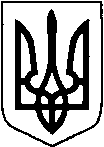                                                                УКРАЇНА    ТЕТІЇВСЬКА МІСЬКА РАДА    ТЕТІЇВСЬКОГО РАЙОНУ КИЇВСЬКОЇ ОБЛАСТІ    ТРИДЦЯТЬ ДРУГА СЕСІЯ СЬОМОГО СКЛИКАННЯ           ПРОЕКТ РІШЕННЯПро передачу матеріальних цінностей         Враховуючи клопотання  комунального підприємства «Агенція регіонального розвитку» Тетіївської міської ради та  відділу обліку та звітності виконавчого комітету Тетіївської міської ради,   керуючись ст.ст. 78, 136 Господарського кодексу України, ст.. 26, 60 Закону України «Про місцеве самоврядування в Україні», враховуючи висновок постійної депутатської  комісії з питань торгівлі, житлово-комунального господарства, побутового    обслуговування, громадського харчування, управління комунальною  власністю, благоустрою, транспорту, зв"язку,   Тетіївська міська радаВ И Р І Ш И Л А:Передати майно   з балансу КП «Агенція регіонального розвитку» Тетіївської міської  на  баланс  виконавчого комітету Тетіївської міської ради  згідно додатку № 1 .Передати  майно з балансу виконавчому комітету Тетіївської міської ради  на баланс КП «Агенція регіонального розвитку» Тетіївської міської згідно додатку № 2.Передати  майно з балансу виконавчому комітету Тетіївської міської ради  на баланс  фінснового управління виконавчого комітету Тетіївської міської згідно додатку № 3.Вищевказаним установам забезпечити прийом-передачу вказаного майна, оформлення відповідних документів та внести відповідні зміни до реєстру бухгалтерського обліку.Контроль за виконанням даного рішення покласти на постійну комісію       з питань торгівлі, житлово-комунального господарства, побутового         обслуговування, громадського харчування, управління комунальною       власністю, благоустрою, транспорту, зв"язку.                 Міський голова                                    Р.В.Майструк                            25.06.2020 р.          №    - 32-VII      Начальник  юридичного відділу                                        		  Н.М.СкладенаДодаток 1до рішення 32 сесії міської ради 7 скликання від 25.06.2020 р.  №     -32-VII                   Секретар ради                                              С.М.ДенисюкДодаток 2до рішення 32 сесії міської ради 7 скликання від 25.06.2020 р.  №     -32-VIIПерелікмалоцінних необоротних матеріальних активів для передачі на баланс КП «Агенція регіонального розвитку» Тетіївської міської ради                Секретар ради                                         С.М.ДенисюкДодаток 3до рішення 32 сесії міської ради 7 скликання від 25.06.2020 р.  №     -32-VIIПерелік матеріальних цінностей для передачі на баланс Фінансового управління  ВК Тетіївської міської ради                   Секретар ради                                         С.М.ДенисюкПерелікосновних та малоцінних засобів, які передаються на баланс виконавчого комітету Тетіївської міської радиПерелікосновних та малоцінних засобів, які передаються на баланс виконавчого комітету Тетіївської міської радиПерелікосновних та малоцінних засобів, які передаються на баланс виконавчого комітету Тетіївської міської радиПерелікосновних та малоцінних засобів, які передаються на баланс виконавчого комітету Тетіївської міської радиінвентарний /номенклатурнийінвентарний /номенклатурнийодиниця виміруодиниця виміруодиниця вимірукількістьпервісна вартістьпервісна вартістьсума зносусума зносубалансова вартістьбалансова вартість1Ноутбук Dell Latitude E6410Ноутбук Dell Latitude E64101127001111270011шт.шт.шт.14620,004620,004620,004620,002Ноутбук Lenovo T60/2Ghz/2GbDDR II/80 Gb (б/в) 1Ноутбук Lenovo T60/2Ghz/2GbDDR II/80 Gb (б/в) 11127001211270012шт.шт.шт.13700,003700,003700,003700,00РАЗОМРАЗОМРАЗОМХХХХХ28320,008320,008320,008320,000,000,00№ з/пНайменування об’єкта Інвентарний номерОд. ви-міруКіль-кістьПервісна вартістьЗносБалансова вартість1Ноутбук Dell Latitude E6400  (з док станціями)1113700509Шт14170,002085,002085,002Ноутбук Lenovo T400/2, 2Ghz/ 2Gb DDR ІII/120Gb (б/в) 1113700013шт14500,002250,002250,00РАЗОМ28670,004335,004335,00Назва об’єктаІнвентарний (номенклатурний) номерОдиниця виміруКількістьПервісна (переоціне-на) вартістьНазва об’єктаІнвентарний (номенклатурний) номерОдиниця виміруКількістьПервісна (переоціне-на) вартість12345Ноутбук HP EliteBook 8770 w1014600146шт110890,00Кондиціонер Сатурн 71014800016шт16 050,00Крісло "Атлант"1113700530шт12 948,00Стіл великий кутовий для керівника1016300055шт110 500,00Стілець "Мастер"1113700522шт1390,00Стілець "Мастер"1113700532шт1390,00Стілець "Мастер"1113700533шт1390,00Стілець "Мастер"1113700534шт1390,00Шкаф комбінований великий шестирядний1016300056шт111 760,00ВсьогоВсього943708,00 